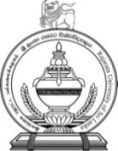 
Rajarata University of Sri LankaMihintaleApplication for the Postgraduate Student Identity CardGuidelines of Writing Sri Lankan AddressesExamples:01Registration NoRegistration NoRegistration NoRegistration No:-02.National Identity Card or Passport No:National Identity Card or Passport No:National Identity Card or Passport No:National Identity Card or Passport No::-03.Programme of StudyProgramme of StudyProgramme of StudyProgramme of Study:-04.Full Name as per the birth certificate (In English block letters)Full Name as per the birth certificate (In English block letters)Full Name as per the birth certificate (In English block letters)Full Name as per the birth certificate (In English block letters):-05.Full Name (in Sinhala or Tamil)Full Name (in Sinhala or Tamil)Full Name (in Sinhala or Tamil)Full Name (in Sinhala or Tamil):-……………………………..………………...............…………………….……………………………..………................…………………………………………………………..………................…………………………………………………………..………………...............…………………….……………………………..………................…………………………………………………………..………................…………………………………………………………..………………...............…………………….……………………………..………................…………………………………………………………..………................…………………………………………………………..………………...............…………………….……………………………..………................…………………………………………………………..………................…………………………………………………………..………………...............…………………….……………………………..………................…………………………………………………………..………................…………………………………………………………..………………...............…………………….……………………………..………................…………………………………………………………..………................…………………………………………………………..………………...............…………………….……………………………..………................…………………………………………………………..………................…………………………………………………………..………………...............…………………….……………………………..………................…………………………………………………………..………................…………………………………………………………..………………...............…………………….……………………………..………................…………………………………………………………..………................…………………………………………………………..………………...............…………………….……………………………..………................…………………………………………………………..………................…………………………………………………………..………………...............…………………….……………………………..………................…………………………………………………………..………................……………………………06.TitleName with InitialsTitleName with InitialsTitleName with InitialsTitleName with Initials:-:-…………………….…… (Mr./Ms./Rev./Other) ……………………………..………................………………………………………………….…… (Mr./Ms./Rev./Other) ……………………………..………................………………………………………………….…… (Mr./Ms./Rev./Other) ……………………………..………................………………………………………………….…… (Mr./Ms./Rev./Other) ……………………………..………................………………………………………………….…… (Mr./Ms./Rev./Other) ……………………………..………................………………………………………………….…… (Mr./Ms./Rev./Other) ……………………………..………................………………………………………………….…… (Mr./Ms./Rev./Other) ……………………………..………................………………………………………………….…… (Mr./Ms./Rev./Other) ……………………………..………................………………………………………………….…… (Mr./Ms./Rev./Other) ……………………………..………................………………………………………………….…… (Mr./Ms./Rev./Other) ……………………………..………................………………………………………………….…… (Mr./Ms./Rev./Other) ……………………………..………................……………………………07.Telephone No.Telephone No.Telephone No.Telephone No.:-………..……..................... E-mail:……...............….…………………….………..……..................... E-mail:……...............….…………………….………..……..................... E-mail:……...............….…………………….………..……..................... E-mail:……...............….…………………….………..……..................... E-mail:……...............….…………………….………..……..................... E-mail:……...............….…………………….………..……..................... E-mail:……...............….…………………….………..……..................... E-mail:……...............….…………………….………..……..................... E-mail:……...............….…………………….………..……..................... E-mail:……...............….…………………….………..……..................... E-mail:……...............….…………………….08.Permanent Address in EnglishPermanent Address in EnglishPermanent Address in EnglishPermanent Address in EnglishPermanent Address in EnglishPermanent Address in English:- :- (for writing addresses follow the guidelines given at the next page)(for writing addresses follow the guidelines given at the next page)(for writing addresses follow the guidelines given at the next page)(for writing addresses follow the guidelines given at the next page)(for writing addresses follow the guidelines given at the next page)(for writing addresses follow the guidelines given at the next page)			:			:………………………………………………………………………………………….………………………………………………………………………………………….………………………………………………………………………………………….………………………………………………………………………………………….………………………………………………………………………………………….………………………………………………………………………………………….………………………………………………………………………………………….………………………………………………………………………………………….………………………………………………………………………………………….………………………………………………………………………………………….………………………………………………………………………………………….………………………………………………………………………………………….………………………………………………………………………………………….………………………………………………………………………………………….			:			:………………………………………………………………………………………….………………………………………………………………………………………….………………………………………………………………………………………….………………………………………………………………………………………….………………………………………………………………………………………….………………………………………………………………………………………….………………………………………………………………………………………….………………………………………………………………………………………….………………………………………………………………………………………….………………………………………………………………………………………….………………………………………………………………………………………….………………………………………………………………………………………….………………………………………………………………………………………….………………………………………………………………………………………….			:			:………………………………………………………………………………………….………………………………………………………………………………………….………………………………………………………………………………………….………………………………………………………………………………………….………………………………………………………………………………………….………………………………………………………………………………………….………………………………………………………………………………………….………………………………………………………………………………………….………………………………………………………………………………………….………………………………………………………………………………………….………………………………………………………………………………………….………………………………………………………………………………………….………………………………………………………………………………………….………………………………………………………………………………………….09.Permanent Address:(in Sinhala or Tamil)Permanent Address:(in Sinhala or Tamil)Permanent Address:(in Sinhala or Tamil)………………………………………………………………………………......………………………………………………………………………………......………………………………………………………………………………......………………………………………………………………………………......………………………………………………………………………………......………………………………………………………………………………......………………………………………………………………………………......………………………………………………………………………………......………………………………………………………………………………......………………………………………………………………………………......………………………………………………………………………………......………………………………………………………………………………......………………………………………………………………………………......………………………………………………………………………………......………………………………………………………………………………......………………………………………………………………………………......………………………………………………………………………………......………………………………………………………………………………......………………………………………………………………………………......………………………………………………………………………………......………………………………………………………………………………......………………………………………………………………………………......………………………………………………………………………………......………………………………………………………………………………......………………………………………………………………………………......………………………………………………………………………………......………………………………………………………………………………......………………………………………………………………………………......………………………………………………………………………………......………………………………………………………………………………......………………………………………………………………………………......………………………………………………………………………………......………………………………………………………………………………......………………………………………………………………………………......………………………………………………………………………………......………………………………………………………………………………......10.Photo11.  Signature11.  Signature11.  Signature11.  SignatureLine 1Home Number1/865Line 2Street AddressD.S. Senanayake Mawatha, Stage IILine 3Post Office NameAnuradhapuraLine 4Postal Code50000Line 1Home Number“Villu Vila”Line 2Street AddressKalawewa Road, KolongollaLine 3Post Office NameGalewelaLine 4Postal Code21200Line 1Home Number1005Line 2Street AddressSrimath D B Jayathilake Mawatha, Mount LaviniaLine 3Post Office NameDehiwalaLine 4Postal Code10350